АДМИНИСТРАЦИЯ СЕЛЬСКОГО ПОСЕЛЕНИЯ«УЛАН-ЦАЦЫКСКОЕ»ПОСТАНОВЛЕНИЕс. Улан-Цацык«04» мая 2022 года                                                                                       № 11	О введении на территории сельского поселения «Улан-Цацыкское» режима повышенной готовности      В соответствии с положением о территориальной подсистеме единой государственной системе предупреждения чрезвычайных ситуаций Забайкальского края от 20 января 2009 года №7, решением КЧС и ПЧ администрации сельского поселения Улан-Цацыкское № 2 от 04 мая 2022 г., в связи с ухудшением гидрологической обстановки на территории сельского поселения «Улан-Цацыкское», связанное с таянием льда и размывом дороги сообщением с. Улан-Цацык – с. Хада-Булак – п. Калангуй,   администрация сельского поселения «Улан-Цацыкское» Постановляет1. Ввести  в сельском поселении «Улан-Цацыкское» в границах сельского поселения «Улан-Цацыское» режим повышенная готовность, от моста через реку Турга до перекреста дороги Хадабулак-Калангуй протяженностью 8  км.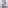 2. Создать план ликвидации режима повышенная готовность на территории сельского поселения «Улан-Цацыкское».3. Создать оперативный штаб по ликвидации режима повышенная готовность.4. Контроль за исполнением данного постановления оставляю за собой.5. Настоящее постановление обнародоватъ на специально оборудованных стендах сельского поселения «Улан-Цацыкское, а также разместить на официальном сайте администрации муниципального района «Оловяннинский район»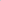 Глава сельского поселения «Улан-Цацыкское»                                                                   С.Ж. Цыренжапов